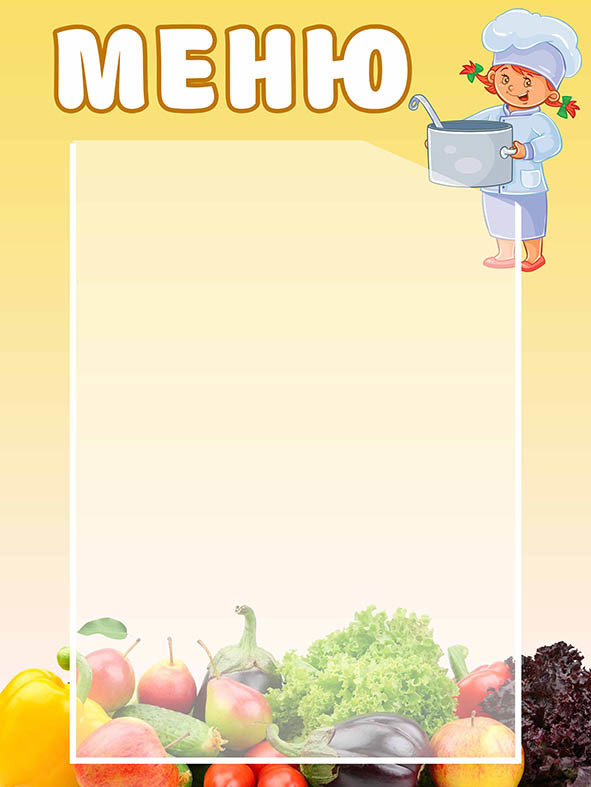 «УТВЕРЖДАЮ»ДИРЕКТОР МБОУ СОШ                            10деньСтарший повар ______________Прием пищи, наименование блюдаМасса порцииМасса порцииМасса порцииПрием пищи, наименование блюда 1кл-4кл5кл-11клОвз,ммс5-11кл.(род пл.)ЗавтракЗавтракЗавтракЗавтракКартофельное пюре150200200Рыба тушеная с овощами140140140Чай с сахаром200200200Масло сливочное1010Хлеб пшеничный303050ОбедОбедОбедОбедСалат из моркови с яблоками60100Суп картофельный с макаронными изд.250250Голубцы ленивые9090Компот из смеси сухофруктов «С»200200Яблоки свежие135-Хлеб пшеничный2020Хлеб ржаной3030